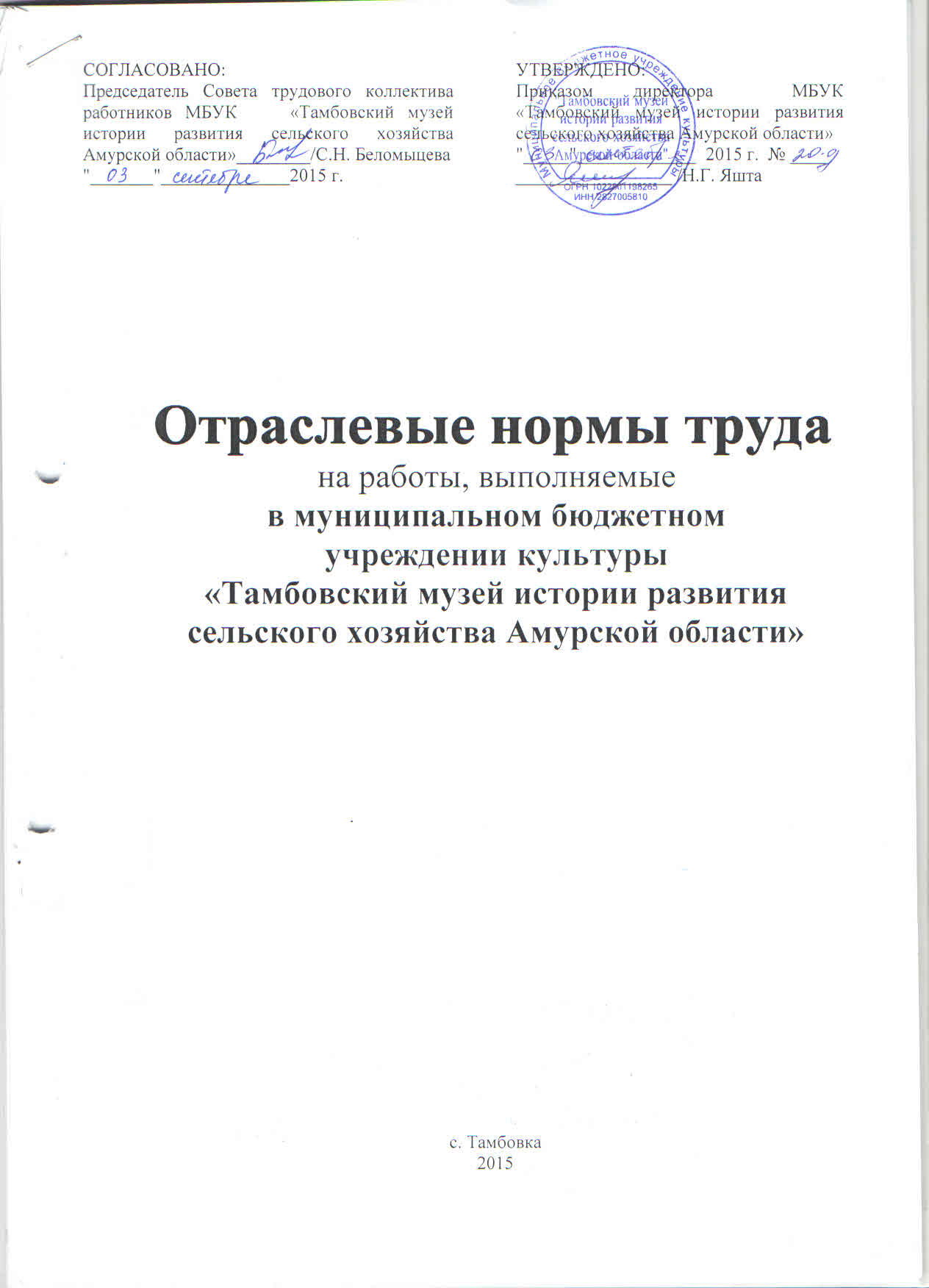 I. Вводная часть	Отраслевые  нормы труда на работы, выполняемые в муниципальном бюджетном учреждении культуры «Тамбовский музей истории развития сельского хозяйства Амурской области» (далее – музей), являются неотъемлемой частью Положения о системе нормирования труда в МБУК     «Тамбовский музей истории развития сельского хозяйства Амурской области», утвержденного приказом от 28.04.2014г.  № 7,  разработаны в соответствии и на основании  Типовых отраслевых норм труда на работы, выполняемыми в музеях и других организациях музейного типа, утвержденных приказом министерства культуры Российской Федерации от 30.12.2015 № 2478 и Методических рекомендаций министерства культуры Российской Федерации по введению нормирования труда в государственных (муниципальных) учреждениях культуры с указанием особенностей введения типовых норм труда в библиотеках, фильмофондах, зоопарках, музеях и других организациях музейного типа от 03.07.2015 № 231-01-39-НМ. 		 Отраслевые нормы труда на работы, выполняемые  в музее, предназначены для формирования обоснованных оптимальных показателей трудоемкости выполнения работ в музее, определения штатной численности работников, выдачи нормированных заданий и соотношений между плановыми и договорными работами.II. Нормативная часть1. Отраслевые нормы труда на научно-просветительские и экскурсионно-лекционные работы2. Отраслевые нормы труда на работы по научному учету и хранению музейных предметов3. Отраслевые нормы труда на научно-исследовательские работыПримечание:1. При планировании подсчеты норм по затратам времени на одно каталожное описание зависят от объема текста. Определяемого рекомендациями по каталогизации каждого собрания, а также жанра каталога (академический, краткий, выставочный) и категории сложности предмета;2. Тексты вводных статей к каталогам академического типа по сложности материала и объема текста могут быть приравнены к самостоятельному научному исследованию;3. Рукописные книги с изобразительным материалом рассматриваются так же как собрание индивидуальных произведений графики и нормируются по аналогии с ними;4. На работы с литературой на иностранных языках к норме времени добавляется 20%-25% времени;5. В тех случаях, когда по темам исследований ранее не была проведена предварительная работа и недостаточно ясны сами формы их выполнения, планами может быть предусмотрен поисковый период исследования без указания возможных форм и видов отдачи его результатов (в отчет могут войти накопленные вспомогательные материалы, в том числе рефераты, картотеки). При этом к основной норме труда добавляется время на подготовительно заключительные исследования в размере 20%.4. Отраслевые нормы труда на работы по формированию музейной библиотеки5. Отраслевые нормы труда на организационные работы6. Отраслевые нормы труда на архивные работы7. Отраслевые нормы труда на научно-издательскую работу8. Отраслевые нормы труда на экспозиционно-выставочные работы9. Отраслевые нормы труда на работы по формированию фотофонда10. Отраслевые нормы труда на работы по приему музейных предметов на постоянное ответственное хранение11. Отраслевые нормы труда на работы по учету и инвентаризации музейных предметов12. Отраслевые нормы труда на работы по оформлению учетно-хранительской документации13. Отраслевые нормы труда на работы по хранению музейных предметов14. Отраслевые нормы труда на ведение электронных баз данных музея15. Отраслевые нормы труда на работы по реставрации музейных предметовПримечание: За единицу измерения объема работы - машинописный лист - принимается машинописный текстовой оригинал размером 210 x 297 мм (формат A4), напечатанный через два интервала на пишущей машинке на одной стороне листа с числом строк в полной странице 29 +/- 1 и с количеством печатных знаков в каждой строке 60 +/- 2  (Мильчин А.Э. Издательский словарь-справочник. М.: Юрист, 1998. С. 207).За единицу измерения объема работы - авторский лист - принимается материал, содержащий 40000 печатных знаков текста. Печатными знаками считаются все знаки препинания, буквы, цифры, символы, каждый пробел между словами. Авторский лист равняется 22 - 23 листам машинописного текста на русском языке. Неполные концевые строки считаются за полные (там же, С. 21).За единицу измерения объема работы - учетно-издательский лист - принимается единица измерения объема издания, равная, как и авторский лист, 40000 печатным знакам (там же, С. 405).№п\пНаименование работыОбъемНорма времени, в часах12341.Подготовка и написание методического пособия к экскурсиям, лекциям. 1,0 печатный лит (п.л.)240,02.Подготовка и написание методических рекомендаций к экскурсиям, лекциям0,5 п.л.40,03.Подготовка обзорной экскурсии1 экскурсия80,04.Подготовка тематической экскурсии или выставке (1,5 часа)1 экскурсия160,05.Переработка обзорной и тематической экскурсии1 экскурсия24,06.Разработка лекции1,0 п.л.160,07.Переработка лекции1,0 п.л.24,08.Подготовка программы и концепции проведения занятий со школьниками1 занятие16,09.Разработка сценариев массовых мероприятий, тематических вечеров, дней открытых дверей0,5 п.л.80,010.Методическая разработка занятий с группой или отдельным экскурсоводом1 экскурсия16,011.Подготовка к проведению научно-методических занятий, семинаров1 тема24,012.Подготовка к занятиям руководителя студии1 тема16,013.Рецензирование экскурсий, лекций1 экскурсия, лекция2,014.Ведение экскурсий и консультаций: экскурсии в музее:обзорная экскурсия по экспозиции и выставочным залам музея1,514.тематическая экскурсия по экспозиции и выставке (для разных возрастных категорий посетителей)1 экскурсия1,514.Театрализованная экскурсия1 экскурсия1,514.Экскурсия на иностранном языке1 экскурсия1,514.экскурсии вне музея:автобусная экскурсия;1 экскурсия2,1514.пешая экскурсия1 экскурсия1,514.Консультация в экспозиционных залах1 экскурсия2,0  15.Чтение лекций:в музее1 лекция0,45 - 1,515.выездная в пределах города1 лекции1,5 15.Выездная за пределами города, по области1 лекцияпо затраченному времени16.Ведение студии1 занятие6,017.Прослушивание экскурсий, лекций, занятий со школьниками1 экскурсия, лекция, занятие2,15 - по затраченному времени18.Подготовка информационных комплексов материалов (радио, телевидение, газеты)1 комплект материаловПо затраченному времени19.Организационно-массовая работа (организация лекций, экскурсий, семинарских занятий, студий)1 экскурсия, лекция, занятиеПо затраченному времени20.Изучение текстов обзорных и тематических экскурсий и прохождение прослушивания аттестационной комиссией новым сотрудником (экскурсоводом)1 экскурсия168,0№ п/пНаименование работыОбъёмНорма времени, в часах1234Комплектование коллекций и первичная обработка экспонатовКомплектование коллекций и первичная обработка экспонатовКомплектование коллекций и первичная обработка экспонатовКомплектование коллекций и первичная обработка экспонатов1Комплектование коллекций: приём владельцев; посещение владельцев и учреждений1 владелецпо затраченному времени2Проведение экспертизы, ограниченной визуальным осмотром25 произведений (пр.) типовых, 10 редких и уникальных8,03Проведение экспертизы с частичной технико-технологической проверкой10 пр.8,04Проведение экспертизы с полной проверкой (включая поиски аналогий, температуры, комплекс технико-технологических исследований)1 пр.16,05Подготовка экспертных заключений для закупочных комиссий25 типовых пр., 10 редких и уникальных пр.8,06Оформление документов для закупочной комиссии1 протокол40,07Письма, выписки, и другие работы по исполнению документов8 п.л.8,08Составление протокола фондовой комиссии500 пр.100 пр.80,016,09Печать акта, протокола фондовой комиссии8 п.л.8,010Считка и исправление протокола фондовой комиссии30 п.л.8,011Подготовка предметов к ювелирной экспертизе, оформление документов5 пр.8,012Проведение ювелирных экспертиз с оформлением документации30 пр.8,013Передача и приём экспонатов с ювелирной экспертизой: декоративно-прикладное искусство (ДПИ);рукоделие и народные промысла (РУК)изобразительное искусство (ИЗО)нумизматиканаграды и знаки отличияпринадлежности религиозных культовархеологические предметыоружиегеологические породы25 экспонатов (эксп.)25 эксп.15 эксп.25 эксп.25 эксп.25 эксп.25 эксп.25 эксп.25 эксп.8,08,08,08,08,08,08,08,08,014Ведение регистрационных журналов10 документов (док.)8,015Составление учётных карточек (карт.)15 карт.8,016Составление и печатание актов и поступлений20 пр.8,017Запись в книгу поступлений20 записей8,018Составление актов материально-ответственного хранения20 пр.8,019Приём или выдача произведений, предметов на временное хранение15 пр.30,0Научная инвентаризация экспонатовНаучная инвентаризация экспонатовНаучная инвентаризация экспонатовНаучная инвентаризация экспонатов20Составление научно-инвентарных описаний: ИЗО (для произведений с неразработанным сюжетом норма увеличивается)1 пр.16,020ДПИ (в зависимости от категории сложности количество затраченного времени может быть увеличено)30 пр.8,020РУК10 пр.8,020Нумизматика30 пр.8,020Бонистика30 пр.8,020Награды и знаки отличия30 пр.8,020Фалеристика30 пр.8,020Символика и эмблематика15 пр.8,020Археология30 пр.8,020Киновидеофоноархив15 пр.8,020Оружие и защитное снаряжение10 пр.8,020Фарфор, фаянс, стекло15 пр.8,020Этнография10 пр.8,020Техника и ремёсла10 пр.8,020Геологичнские породы10 пр.8,020Биология10 пр.8,020Ткани10 пр.8,020Одежда, обувь, аксессуары10 пр.8,020Мебель10 пр.8,020Книги10 пр.8,021Редактирование научно-инвентарных описаний: с просмотром экспонатов: ИЗО5 пр.8,021ДПИ10 пр.8,021РУК15 пр.8,021Нумизматика30 пр.8,021Бонистика30 пр.8,021Награды и знаки отличия30 пр.8,021Фалеристика30 пр.8,021Символика и эмблематика15 пр.8,021Археология30 пр.8,021Киновидеофоноархив15 пр.8,021Оружие и защитное снаряжение10 пр.8,021Фарфор, фаянс, стекло15 пр.8,021Этнография10 пр.8,021Техника и ремёсла10 пр.8,021Геологичнские породы10 пр.8,021Биология10 пр.8,021Ткани10 пр.8,021Одежда, обувь, аксессуары10 пр.8,021Мебель10 пр.8,021Книги10 пр.8,021без просмотра: ИЗО10 пр.8,021ДПИ15 пр.8,021РУК20 пр.8,0Предметы из других коллекций По затраченному времени22Внесение записей в инвентарную книгу15 пр.8,023Простановка номеров на предметах: ИЗО20 предметов (пред.)8,023ДПИ20 пред.8,023РУК20 пред.8,023НумизматикаБонистикаНаграды и знаки отличияФалеристикаСимволика и эмблематикаАрхеологияКиновидеофоноархивОружие и защитное снаряжениеФарфор, фаянс, стеклоЭтнографияТехника и ремёслаГеологичнские породыБиологияТканиОдежда, обувь, аксессуарыМебель ФотографииКнигипо затраченному времени24Простановка номеров в документах (3-4 вида)20 документов (док.)8,025Составление вспомогательных картотек (именной, ювелирной выставки, географической, предметной, топографической)20 карт.8,026Печать карточек вспомогательной и научно-инвентарной картотеки10 карт.8,027Подготовка документов для внесения изменений в учётно-хранительскую документацию (докладная записка для представления на фондовую или атрибуционную комиссию, выверка данных)70 пр.8,028Внесение новых данных и изменений в учётно-хранительскую документацию (инвентарные и специализированные книги, картотеки)10 пред.8,029Внесение новых данных в книги временного хранения50 пр.8,030Составление топографических списков (описей)40 пр.8,031Оформление дел по учёту экспонатов для сдачи в архив1 делопо затраченному времениОбеспечение хранения и движения экспонатовОбеспечение хранения и движения экспонатовОбеспечение хранения и движения экспонатовОбеспечение хранения и движения экспонатов32Подготовка документов (списков, докладных записок, карточек) для составления и печатания20 пр.8,033Организация мероприятий по передачи экспонатов в другие учреждения (созыв экспертной комиссии с привлечением специалистов, подготовка документов для фондовой комиссии)1 док.24,034Оформление описания экспонатов10 пр.8,035Составление отчётов о наличии и движении экспонатов1 комплект отчётов160,036Контрольные проверки фондов по наличию и ведению учётной документации: самопроверка: ИЗО30 пр.8,036ДПИ30 пр.8,036РУК50 пр.8,036Нумизматика50 пр.8,036Бонистика50 пр.8,036Награды и знаки отличия50 пр.8,036Фалеристика50 пр.8,036Символика и эмблематика50 пр.8,036Археология50 пр.8,036Киновидеофоноархив50 пр.8,036Оружие и защитное снаряжение50 пр.8,036Фарфор, фаянс, стекло50 пр.8,036Этнография50 пр.8,036Техника и ремёсла30 пр.8,036Геологичнские породы50 пр.8,036Биология50 пр.8,036Ткани50 пр.8,036Одежда, обувь, аксессуары50 пр.8,036Мебель30 пр.8,036Книги50 пр.8,036комиссионная проверка: ИЗО25 пр.8,036ДПИ25 пр.8,036РУК45 пр.8,036Нумизматика45 пр.8,036Бонистика45 пр.8,036Награды и знаки отличия45 пр.8,036Фалеристика45 пр.8,036Символика и эмблематика45 пр.8,036Археология45 пр.8,036Киновидеофоноархив45 пр.8,036Оружие и защитное снаряжение45 пр.8,036Фарфор, фаянс, стекло45 пр.8,036Этнография45 пр.8,036Техника и ремёсла25 пр.8,036Геологичнские породы45 пр.8,036Биология45 пр.8,036Ткани45 пр.8,036Одежда, обувь, аксессуары45 пр.8,036Мебель25 пр.8,036Книги45 пр.8,037Страховая оценка экспонатов для предоставления их на выставки40 пр. типовых 5 редких и уникальных8,038Подготовка экспонатов для передачи на реставрацию (выявление, описание состояния сохранности, составление акта передачи на реставрацию)4 пр.8,039Фотографирование и рентгенирование экспонатов10 пр.8,040Улучшение условий хранения, перемещения произведений, предметов (проветривание, обеспыливание): ИЗО30 пр.8,040ДПИ50 пр.8,040графика10 папок8,040Нумизматика100 пр.8,040Бонистика100 пр.8,040Награды и знаки отличия100 пр.8,040Фалеристика100 пр.8,040Символика и эмблематика50 пр.8,040Археология50 пр.8,0Киновидеофоноархив50 пр.8,0Оружие и защитное снаряжение50 пр.8,0Фарфор, фаянс, стекло50 пр.8,0Этнография50 пр.8,0Техника и ремёсла50 пр.8,0Геологичнские породы50 пр.8,0Биология50 пр.8,0Ткани50 пр.8,0Одежда, обувь, аксессуары50 пр.8,0Мебель10 пр.8,0Книги100 пр.8,041Монтаж произведений графики для улучшения хранения40 ед.8,042Контроль за температурно-влажностным режимом1 зданиепо затраченному времени43Работа со специалистами, художниками, издателями, стажёрами, работниками периферийных музеев2 человека или группа4,0№п\пНаименование работыОбъемНорма времени, в часах12341.Составление научной картотеки1 картотека8,02.Подготовка статьи, текста, монографии, диссертации и других видов научных исследований:Научное обоснование и предварительная разработка темы, работа над планом5 карт.80,02.сбор и изучение материала 1 п.л.160,02.написание авторского текста1 п.л.160,02.доработка по замечаниям или после рецензирования1 п.л.64,03.Каталогизация коллекций: определение объема, состава, структуры каталога, включая составление вспомогательной картотеки по комплексу1 каталог120,03.сбор и изучение материалов, включая изучение архивных данных, консультаций по состоянию сохранности, экспертизы, подбор аналогий и составление справок.1 пр.40,03.составление текста каталожного описания1 пр.8,03.написание текста вводной статьи1 п.л.400,03.художественный, вещественный фонды: определение объема, состава, структуры каталога (включая составление вспомогательной картотеки)1 каталог80,03.сбор и изучение материалов (включая изучение архивных данных, подбор аналогий, экспертизы)1 пр.40,03.составление текста каталожного описания1 пр.16,03.написание текста вводной статьи1 п.л.320,03.сбор и изучение биографических данных о художниках и составление биографических справок1 справка40,03.документальный фонд, фотофонд:определение объема, состава, структуры каталога1 каталог72,03.сбор и изучение материалов1 пр.24,03.составление текста каталожного описания1 пр.16,03.написание текста вводной статьи1 п.л.360,03.естественнонаучный фонд:определение объема, состава, структуры каталога1 каталог64,03.Сбор и изучение материала1 пр.36,03.Составление текста каталожного описания1 пр.16,03.Написание текста вводной статьи1 п.л.336,03.Рукописные материалы и старопечатные книги:определение объема, состава, структуры каталога1 каталог96,03.сбор и изучение материала (работа с предметом, справочной литературой, консультации по палеографии)1 пр.112,03.составление текста каталожного описания1 пр.32,03.написание текста вводной статьи1 п.л.360,04.Каталогизация выставочного и краткого типа:определение состава, структуры отделов1 каталог32,04.составление текста каталожного описания10 пр.8,04.написание текста вводной статьи1 п.л.80,05.Подготовка доклада на научную конференцию, ученый совет1 п.л.160,06.Подготовка тезисов к докладу по написанной работе0,5 п.л.24,07.Подготовка полного текста доклада1 п.л.40,08.Подготовка доклада по новой теме1 п.л.360,09.Подбор и составление списка иллюстраций (илл.) для издания статей, докладов50 илл.80,010.Подготовка публикаций  документальных материалов:Выбор и передача текстов, составление текстуальных примечаний, археографическое оформление документа1 п.л.32,010.Составление примечаний по содержанию документа, хроники событий1 п.л.280,010.Подбор и составление списка иллюстраций8 п.л.8,011.Подготовка научных рецензий и отзывов (в том числе на дипломные работы, диссертации)1 п.л.16,012.Составление библиографических изданий, указателей и научно-справочного аппарата, в том числе карточек (по центрам, авторам, сюжетам, иконографии)10 карт.8,013.Написание научно-популярных текстов (статей, буклетов, путеводителей, сценариев, альбомов, монографий)1 п.л.200,014.Написание исторических и других справок, аннотаций0,5 п.л.24,015.Научные консультации и экспертизы1 консультация/экспертизаПо затраченному времени№  п/пНаименование работыОбъёмНорма времени, в часах12341Комплектование: проработка книготоргового бюллетеня, «Книжного обозрения», национальных библиографий стран1 бюллетеньпо затраченному времени1проработка тематических (тем.) планов издательств1 тем. план0,51работа в книжных магазинах (отбор литературы)1 месяц24,01работа в коллекторе1 месяцпо затраченному времени1составление картотеки текущего комплектования / написание карточки30 карт, на 1 комп.8,01расстановка карточек-заказов в картотеку текущего комплектования30 карт, на 1 комп.8,01оформление заявки на иностранные книги и периодику /валютные издания1 год24,01оформление заявки на информационные издания1 год8,02Учёт библиотечного фонда: приём поступившей литературы (проверка по сопроводительному документу)120 книг8,02инвентаризация книг (запись в инвентарную книгу, штемпелевание, написание инвентарного номера): русские80 книг8,02иностранные60 книг8,02проверка правильности подсчёта стоимости книг после записи в инвентарную книгу16 счётов4,02суммарный учёт (запись книг в книгу суммарного учёта)40 счетов4,02запись на обороте счёта о результатах инвентаризации и подсчёта (для сдачи в бухгалтерию)1220 счетов4,02регистрация периодики320 журналов8,03Классификация книг: на русском языке32 книги8,03на иностранных языках (европейские)16 книг8,03на незнакомых языках, классификация трудных книг10 книг8,04Каталогизационное описание книг (проверка книг на дублетность): русские160 книг8,04иностранные100 книг8,05Каталогизационное описание книг на компьютере: русские30 книг8,05иностранные10 книг8,06Дублировка каталожных карточек на компьютере: русские80 карт.8,06иностранные60 карт.8,07Научная и справочно-библиографическая работа: написание аннотированных карточек в картотеки30 карт.8,07научное редактирование библиографий и справочников, составленных сотрудниками музея1 п.л.32,07письменные справки (библиографические фактографические, библиотечные, тематические и другие)16 стр.8,07устные справки1 год40,07участие в составлении сводного бюллетеня новых иностранных книг, поступивших в библиотеки; составление аннотированных карточек16 книг8,08Выставочная деятельность: выставки новых поступлений1 выставка8,08подбор литературы к выставкам, организуемых в залах музея (по плану музея)1 выставка40,08участие на выставках, организуемых в залах музея1 выставка8,09Работа с каталогами (предварительная расстановка карточек)300 карт.12,010Расстановка предварительно подобранных карточек в каталоги и картотеки: русские200 карт.8,010иностранные160 карт.8,010написание на обороте каталожной карточки алфавитного каталога инвентарных номеров повторных изданий70 карт.8,010изъятие карточек на исключенные (выбывшие) книги из алфавитного каталога200 карт.8,010написание разделителей50 разд.8,010расстановка иностранных карточек в картотеку валютных изданий300 карт.8,010написание шифров в инвентарную книгу200 шифров8,011Библиотечная обработка книг: наклейка на книгу ярлыка, кармашка, листка сроков возврата200 книг8,011написание шифра на ярлыки книги и на титульном листе240 книг8,011заполнение книжного формуляра240 книг8,012Обслуживание читателей: выдача книг100 книг8,012расстановка книг120 книг8,012передвижка фондов1 год24,012запись на контрольный формуляр выданной книги160 книг8,012расстановка контрольного формуляра160 книг8,012приём книг от читателей и сверка с формуляром240 книг8,013Предметизация русских книг: составление предметных рубрик: лёгкие книги30 книг8,013трудные книги16 книг8,013составление предметных рубрик на книжную статью50 статей8,013составление карточки на статью140 карт.8,014Предметизация иностранных книг (составление предметных рубрик) на: французском, английском, немецком языках18 книг8,015Составление предметных рубрик статей30 статей8,016Просмотр поступившей литературы16 книг8,017Просмотр архива газетных вырезок1 архивпо затраченному времени18Разные работы: перевод иностранных писем1 письмо4,018поездки в книжные магазины за книгами и на почту за посылками;1 поездка4,018печатание копий отсутствующих каталогов1 квартал8,018подготовка справок, писем, отчётов1 месяц1,018просмотр газет и журналов, подшивка газет1 месяц8,018Работы по межбиблиотечному абонементу (МБА): оформление заказа24 заказа8,018доставка заказа и книг1 посещение1,0№п\пНаименование работыОбъемНорма времени, в часах12341.Участие в работе Ученого совета1 день4,02.Участие в работе экспертной фондово-закупочной комиссии, научно-методическом совете, научно-издательском совете, аттестационной комиссии1 день4,03.Составление планов и отчетовдля сотрудников и для заведующих отделом1 год64,04.Подготовка и оформление совещаний и комиссий1 заседание, комиссия16,05.Повышение квалификации:посещение выставок, мероприятий1 месяц4,05.участие в научных чтениях, конференциях, научных заседаниях1 месяц10,05.участие в хранительских, библиотечных и др. семинарах1 месяц4,0№ п/пНаименование работыОбъёмНорма времени, в часах1Подготовка методического пособия по обработке каждого фонда1 п.л.160,02Проведение экспертизы научной ценности документов30 единиц хранения (ед. хр.).8,03Описание документального материала20 ед. хр.8,04Редактирование описаний50 ед. хр.8,05Нумерация листов и проверка500 листов8,06Оформление обложек дел30 дел8,07Расстановка архивных шифров50 ед. хр.8,08Составление исторического предисловия к фонду1 п.л.400,0№п\пНаименование работыОбъемНорма времени, в часах12341.Первичное прочтение рукописи1 п.л.8,02.Работа с автором по рецензии1 п.л.8,03.Научное редактирование:статьи монографии1 п.л.48,03.каталога1 п.л.64,03.научно-популярной литературы1 п.л.32,04.Проверка справочно-библиографического аппарата, цитат1 п.л.40,05.Работа с автором по тексту1 п.л.8,06.Литературное редактирование1 п.л.24,07.Вычитка после перепечатки и исправление ошибок, опечаток1 п.л.8.08.Работа с редактором издательства, художественными и техническими редакторами или с художником и цинкографией1 п.л.40,09.Вычитка первой и второй корректуры1 п.л.16,010.Организационные работы:Организация перепечатки текстов1 текстПо затраченному времени10.Организация рецензирования1 рецензияПо затраченному времени10.Организация фотографирования1 фотографияПо затраченному времени№п\пНаименование работыОбъемНорма времени, в часах12341.Составление научной концепции выставки, экспозиции1 концепция 24,02.Составление тематико-экспозиционного плана1 тема, выставка80,03.Отбор экспонатов (работа с картотекой, составление списков, связь с другими музеями, коллекционерами)200 пр.100,04.Составление экспликаций и этикетажа1 выставка. экспозиция16,05.Организационно-техническая работа1 выставка, экспозиция120,06.Работа с художником над экспозицией1 экспозиция40,07.Монтаж выставки1 экспозиция40,08.Подготовка и организация рекламного материала (афиши, билеты, печать)1 материалПо затраченному времени9.Упаковка музейных предметов:ИЗО15 пр.8,09.ДПИ10.Транспортировка и сопровождение выставки1 выставкаПо затраченному времени№ п/пНаименование работыОбъёмНорма времени, в часах1Приём новых фотодокументов и подготовка их к описанию15 ед.8,02Аннотация негативов и контрольных фотоотпечатков50 ед.8,03Составление документации для передачи в фототеку фотоматериалов (5 видов документов)50 аннотаций (аннот.)8,04Инвентаризация фотоматериалов (негативы, отпечатки, диапозитивы, хроникальные негативы)15 ед.8,05Составление, печатание, расстановка картотеки30 ед.8,06Монтировка отпечатков50 ед.8,07Систематизация и раскладка аннотированных фотоматериалов30 ед.8,08Атрибуция материалов фототеки3 ед.8,09Проверка наличия и сохранности фонда25 ед.8,010Составление карточек и актов на описание50 ед.8,011Улучшение условий хранения фонда, перемещение, замена папок15 папок8,012Выдача-приём фотоматериалов для работы сотрудников50 ед.8,013Приём посетителей5 человек8,014Проверка учётной документации50 ед.8,015Создание страхового фонда особо ценных негативов4 ед.8,0№ п/пНаименование музейного предметаНорма времени на 1 предмет, в часах1Рукописно-документальные материалы и редкие книги, в том числе на иностранных языках: книги0,51брошюры0,51листовки1,0Альбомы1,0ноты0,25наградные документы0,5картографические материалы1,5журналы0,5газеты0,5собрание документальных материалов личного происхождения0,75фронтовые письма0,5воспоминания1,02Вещевые материалы: форма одежды и знаки различия вооруженных сил1,52гражданская одежда0,52снаряжение0,52предметы гражданского и военного быта советского производства1,52штандарты, знамена, флаги, вымпелы0,52сувениры0,52предметы гражданского и военного быта иностранного государства2,02форма одежды и знаки различия иностранных вооруженных сил1,53Изобразительные материалы: плакат1,53живопись2,53графика1,03скульптура1,53декоративно-прикладное искусство1,754Кинофотофономатериалы: кино и видеоматериалы3,04фотографии0,54фотонегативы0,54фотоальбомы1,04фономатериалы1,05Нумизматика: советские и российские награды без содержания драгоценных металлов0,55иностранные награды без содержания драгоценных металлов1,55филателия1,05филокартия0,55бонистика2,05нумизматика2,05фалеристика0,55медалистика0,55собрание предметов с содержанием драгоценных металлов и драгоценных камней1,06Вооружение: стрелковое оружие2,06артиллерийско-минометное вооружение2,06амуниция, кобуры, подсумки0,57Военная техника: модели, макеты боевой техники и вооружения1,58Приборы и имущество: топографическое, геодезическое и метеорологическое имущество1,58звукометрическое, светосигнальное и прожекторное имущество1,58приборы и их детали1,08оптические средства наблюдения1,08техника связи и ее детали2,08холодное оружие1,58защитное вооружение1,58боеприпасы к стрелковому оружию и детали боеприпасов3,09Боеприпасы: боеприпасы артиллерии, детали боеприпасов2,59гранаты, зажигательные шары0,59авиационные боеприпасы3,010Детали вооружения, находки с мест боев: детали вооружения3,010макеты оружия1,011Промышленное оборудование, инструменты и материалы: промышленное оборудование, инструмент и их детали3,511образцы промышленных материалов и заготовок3,511модели, макеты, муляжи промышленного оборудования2,511измерительный и контрольно-проверочный инструмент2,0№ п/пНаименование музейного предметаНорма времени на 1 предмет, в часах1Рукописно-документальные материалы и редкие книги, в том числе на иностранных языках: книги2,01брошюры2,01листовки3,01альбомы3,01ноты1,01наградные документы1,01картографические материалы3,01журналы2,01газеты1,51собрания документальных материалов личного происхождения1,51фронтовые письма1,51воспоминания2,02Вещевые материалы: форма одежды и знаки различия вооруженных сил    3,02гражданская одежда3,02снаряжение2,02предметы гражданского и военного быта советского производства3,02штандарты, знамена, флаги, вымпелы2,52сувениры2,02предметы гражданского и военного быта иностранного государства5,03Изобразительные материалы: плакат5,03живопись16,03графика8,03скульптура16,03декоративно-прикладное искусство3,04Кинофотофономатериалы: кино и видеоматериалы5,04фотографии3,04фото негативы2,04фотоальбомы5,04фономатериалы3,05Нумизматика: советские и российские награды без содержания драгоценных металлов2,05иностранные награды без содержания драгоценных металлов5,05филателия3,05филокартия3,05бонистика5,05нумизматика5,05фалеристика3,05медалистика3,05собрание предметов с содержанием драгоценных металлов и драгоценных камней5,06Вооружение и военная техника: стрелковое оружие8,06артиллерийско-минометное вооружение16,06амуниция, кобуры, подсумки4,07Военная техника: модели, макеты боевой техники и вооружения15,08Приборы и имущество: топографическое, геодезическое и метеорологическое имущество16,08звукометрическое, светосигнальное и прожекторное имущество12,08приборы и их детали10,08оптические средства наблюдения6,08техника связи и ее детали9,08холодное оружие7,08защитное вооружение5,08боеприпасы к стрелковому оружию и детали боеприпасов7,09Боеприпасы: боеприпасы артиллерии, детали боеприпасов8,09гранаты, зажигательные шары5,09авиационные боеприпасы8,010Детали вооружения, находки с мест боев: детали вооружения7,010макеты оружия8,011Промышленное оборудование, инструменты и материалы: промышленное оборудование, инструмент и их детали7,011образцы промышленных материалов и заготовок7,011модели, макеты, муляжи промышленного оборудования8,011измерительный и контрольно-проверочный инструмент5,0№ п/пПеречень работОбъем работыНорма времени, в часах12341Оформление актов приема предметов на временное хранение для проведения экспертизы экспертной фондово-закупочной комиссии (ЭФЗК) и актов временного пользования; присвоение номеров предметам временного хранения и временного пользования с регистрацией в соответствующих журналах регистрации1 предмет (пред.)0,52Оформление документации по приему музейных предметов на постоянное хранение по решениям ЭФЗК1 пред.0,753Оформление протоколов ЭФЗК1 протокол16,04Формирование актов приема предметов на постоянное хранение, присвоение номеров предметам основного и научно-вспомогательного фондов по электронной базе данных и журналам регистрации1 пред.0,55Распечатка, утверждение и регистрация в журналах актов приема предметов на постоянное хранение с отсылкой по почте для подписания у владельцев1 актот 8,0 до 1200,06Распечатка, утверждение и регистрация в журналах актов приема предметов на ответственное хранение по утвержденным актам приема предметов на постоянное хранение1 актот 8,0 до 1200,07Заполнение рукописных книг поступлений основного и научно-вспомогательного фондов1 пред.0,258Оформление актов внутримузейной передачи, регистрация утвержденных актов в журналах регистрации (на выставки и экспозиции)1 пред.от 8,0 до 1200,09Оформление актов внутримузейной передачи, регистрация утвержденных актов в журналах регистрации (с хранителя на хранителя, на реставрации)1 актот 8,0 до 1200,010Оформление, утверждение актов возврата временных поступлений с записью в журнале регистрации1 актот 8,0 до 1200,011Оформление, утверждение актов временной выдачи с записью в журнале регистрации1 актот 8,0 до 1200,012Ввод в электронную базу данных по утвержденным актам временного хранения1 пред.0,15№ п/пПеречень работОбъем работыНорма времени, в часах12341Систематизация и распределение музейных предметов по местам экспонирования, составление топографических описей постоянных экспозиций и выставок1 пред.0,752Контроль за соблюдением светового режима хранения музейных предметов на постоянных экспозициях и выставках1 пред.0,053Контроль за соблюдением температурно-влажностного режима хранения музейных предметов на постоянных экспозициях и выставках1 пред.0,0754Контроль за соблюдением биологического режима хранения музейных предметов на постоянных экспозициях и выставках1 пред.0,0755Получение музейных предметов из фондов музея, от сторонних организаций и частных лиц (с осмотром состояния сохранности) и возврат после окончания действия выставок1 пред.0,56Организация работ по транспортировке: контроль за проведением упаковки экспонатов различных коллекций и сопровождение перевозки и перемещения музейных предметов: из фондов1 пред.0,56из сторонних организаций1 пред.0,56из частных лиц1 пред.0,57Контроль за сохранностью музейных предметов и размещением их в витринах и открытом хранении в период монтажа (демонтажа) постоянных экспозиций и выставок1 пред.0,758Организация хранения особо ценных музейных предметов (коллекция вооружения и экспонатов, содержащих драгоценные металлы)1 пред.2,09Контроль за соблюдением сроков хранения музейных предметов различных коллекций на постоянных экспозициях и выставках1 пред.1,0№ п/пПеречень работОбъем работыНорма времени, в часах12341Обеспечение формирования и ведения электронных баз данных музея, содержащих информацию о музейных предметах и музейных коллекциях, закрепленных за музеем; осуществление проверки информации, вводимой в электронные базы данных музея хранителями музейных предметов и специалистами по учету музейных предметов1 пред.0,22Оказание методической помощи работникам музея в освоении процессов ведения электронных баз данных музея, а также пользования ими1 сотрудник0,53Обеспечение организации хранения и страхового копирования информации электронных баз данных музея, в том числе банка охранных изображений музейных предметовдля базы данных объемом 200000 записей0,3№п\пНаименование работыОбъемНорма времени, в часах12341.Разработка методики проведения реставрационных работ, подборка материалов для их ведения1 пред.40,02.Обеспечение документирования хода реставрационных работ (составление описи повреждений предмета, результатов его исследования, примененных методов и материалов, а также фотографирование до начала работ, в процессе и после окончания реставрации)1 пред.80,03.Детальный осмотр и описание состояния реставрируемого предмета, выяснение первоначального вида, определение истории изменения, установление на основании результатов химических, физических и биологических исследований причины и характера разрушений1 пред.1,54.Проведение оперативных и систематических проверок состояния сохранности музейных предметов и музейных коллекций в соответствии с календарным планом осмотра в целях выявления предметов, нуждающихся в проведении консервационных, реставрационных или профилактических работ1 пред.1,55.Осуществление составления реставрационных паспортов музейных предметов1пред.24,06.Участие в подготовке заключений о возможности выдачи во временное пользование музейных предметов, разработке реставрационных заданий, в ведении соответствующих разделов электронных баз данных музея.1 пред.24,07.Обеспечение учета музейных предметов, поступивших на реставрацию1 пред.1,08.Оказание методической помощи сотрудникам музея по вопросам сохранности, реставрации и консервации музейных предметов1 пред.1,5